3cg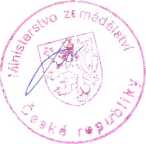 SMLOUVA O CENTRALIZOVANÉM ZADÁVÁNÍveřejné zakázky na zajištění nákupu a distribuce plomb a lístků o původu zvěře
orgány státní správy myslivosti podle zákona č. 449/2001 Sb., o myslivosti, ve zněnípozdějších předpisů,
číslo smlouvy (DMS): 412-2022-16233(dále jen „Smlouva")uzavřená mezi níže uvedenými smluvními stranami v souladu s § 9 odst. 4 zákona č. 134/2016 Sb.;o zadávání veřejných zakázek, ve znění pozdějších předpisů (dále jen „ZZVZ" nebo „Zákon"),
a v souladu s § 1746 odst. 2 zákona č. 89/2012 Sb., občanský zákoník, ve znění pozdějších předpisů(dále jen „Občanský zákoník").Smluvní strany:Název:IČO:Sídlo:Zastoupená:ID datové schránky:Česká republika - Ministerstvo zemědělství
00020478Těšnov 65/17, 110 00 Praha 1 - Nové Městoxxxxxx, náměstek pro řízení Sekce lesního hospodářstvíyphaax8(dále jen „Centrální zadavatel" nebo „Ministerstvo zemědělství")aNázev:	Město BruntálIČO:	00295892Sídlo:	Nádražní 994/20,	79201 BruntálZastoupená:	Ing. Petr Rys, MBA,	starostaID datové schránky: c9vbr2k(dále jen „Pověřující zadavatel")(společně jako „Smluvní strany", každý jako„Smluvní strana")ČI. IÚVODNÍ UJEDNÁNÍ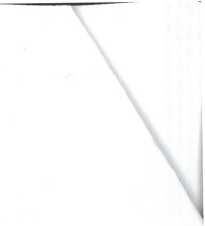 Nezbytným předpokladem pro provádění centralizovaného zadávání veřejných zakázek za účelem uspokojování potřeb zadavatelů mimo resort Ministerstva zemědělství je podle Zákona uzavření této či obdobné smlouvy o centralizovaném zadávání mezi Pověřujícím zadavatelem a Centrálním zadavatelem.Centrální zadavatel bude ve smyslu § 9 odst. 1 písm. b) Zákona provádět centralizované zadávání veřejné zakázky, jejíž předmět je specifikován v čl. II odst. 2.2 Smlouvy (dále jen „Veřejná zakázka"), a to na základě této Smlouvy a dalších obdobných smluv s obdobným obsahem uzavřených s jinými zadavateli.Tato Smlouva je uzavírána mezi Centrálním zadavatelem a Pověřujícím zadavatelem.Tato Smlouva je uzavírána za účelem přípravy a realizace veřejné zakázky spočívající v zajištění dodávky a distribuci plomb a lístků o původu zvěře dle přímých objednávek orgánů státní správy myslivosti v souladu se zákonem č. 449/2001 Sb., o myslivosti, ve znění pozdějších předpisů (dále jen „zákon o myslivosti"). Součástí veřejné zakázky je rovněž i vedení evidence jednotlivých objednávek spolu se zajištěním splnění technických parametrů plomb a lístků o původu zvěře, daných vyhláškou č. 244/2002 Sb., kterou se provádí některá ustanovení zákona o myslivosti, ve znění pozdějších předpisů (dále jen „vyhlášky"), a unikátnost číselné řady. Účelem je tedy zajištění kontrolního nástroje ulovené a nalezené uhynulé zužitkovatelné spárkaté zvěře dle § 49 zákona o myslivosti, za jehož dostupnost odpovídá dle tohoto ustanovení orgán státní správy myslivosti (§ 57 odst. 3 až 5 zákona o myslivosti). Orgán státní správy myslivosti vydává uživateli honitby na označení ulovené nebo nalezené uhynulé zužitkovatelné spárkaté zvěře plomby a lístky o původu zvěře (§ 25 a § 26 vyhlášky). Ministerstvo zemědělství jako ústřední orgán státní správy myslivosti (Centrální zadavatel) zajišťuje tuto povinnost pro všechny orgány státní správy myslivosti podle zákona o myslivosti, s nimiž se předpokládá podpis smlouvy v této podobě, včetně zajištění plomb a lístků o původu zvěře pro sebe v souladu s ustanovením § 57 odst. 5 zákona o myslivosti.ČI. IIPŘEDMĚT SMLOUVYPředmětem Smlouvy uzavřené na základě § 9 odst. 4 Zákona je zejména úprava vzájemných práv a povinností Centrálního zadavatele a Pověřujícího zadavatele při realizaci centralizovaného zadávání Veřejné zakázky. Tímto není dotčeno právo Centrálního zadavatele zadat Veřejnou zakázku pro sebe na svůj účet.Pověřující zadavatel tímto zmocňuje Centrálního zadavatele, aby pro něj provedl centralizované zadávání Veřejné zakázky, jejímž předmětem bude:Pořízení plomb a lístků o původu zvěře jako součást kontrolního mechanizmu státu (dále též i „komplety"), přičemž jejich specifikace je uvedena v Příloze č. 1 této Smlouvy.2Centrální zadavatel a Pověřující zadavatel se dohodli, že Veřejná zakázka bude zadávána v nadlimitním režimu formou otevřeného zadávacího řízení (dále jen „Zadávací řízení"). Výsledkem zadávání Veřejné zakázky bude uzavření Rámcové dohody dle § 131 ZZVZ s jedním dodavatelem, a to na dobu neurčitou (dále jen „Rámcové dohoda"). Rámcovou dohodu uzavře s vybraným dodavatelem za všechny Pověřující zadavatele Centrální zadavatel. Pověřující zadavatel bude na základě Rámcové dohody oprávněn samostatně zadávat veřejné zakázky postupem podle § 134 Zákona a uzavírat vlastním jménem a na svůj účet jednotlivé dílčí kupní smlouvy, a to i formou potvrzených objednávek s vybraným dodavatelem (dále jen „Dílčí smlouvy").ČI. lIlOBECNÁ ÚSTANOVENÍSmluvní strany jsou povinny navzájem se informovat o veškerých skutečnostech, které jsou nebo mohou být důležité pro řádné plnění Smlouvy.Smluvní strany jsou povinny plnit své závazky vyplývající ze Smlouvy tak, aby nedocházelo k prodlení s dodržováním zákonných či dohodnutých termínů.Smluvní strany se zavazují vzájemně spolupracovat a poskytovat si veškeré informace potřebné pro řádné provádění Zadávacího řízení, čerpání plnění z uzavřené Rámcové dohody, zejména je pak Ministerstvo povinno koordinovat postup v rámci čerpání z Rámcové dohody Pověřujícími zadavateli tak, aby nebyl překračován limit plnění, bude-li stanoven.Pověřující zadavatel a Centrální zadavatel vůči sobě po podpisu Smlouvy jednají prostřednictvím Ministerstva, není-li ve Smlouvě stanoveno jinak.Smluvní strany se dohodly na určení Kontaktních osob za Centrálního zadavatele a za Pověřujícího zadavatele (dále jen „Kontaktní osoba"). Kontaktní osoby jsou oprávněné k veškeré komunikaci týkající se této Smlouvy, není-li ve Smlouvě stanoveno jinak. Kontaktními osobami jsou:za Centrálního zadavatele: xxxxxx, ředitel Odboru státní správy lesů, myslivosti a rybářství; xxxxxx. případně xxxxxx, Oddělení myslivosti xxxxxx.za Pověřujícího zadavatele: xxxxxx, vedoucí odboru ŽPSHaZ, xxxxxx. případně xxxxxx, vedoucí oddělení ekologie krajiny a zemědělství, xxxxxxCentrální zadavatel a Pověřující zadavatelé jsou oprávněni změnit své Kontaktní osoby jednostranně, s účinností od pracovního dne následujícího po doručení písemného oznámení o změně Kontaktní osoby na druhé straně.Smluvní strany budou vzájemně komunikovat primárně v písemné podobě, a to zasláním datové zprávy do datové schránky druhé Smluvní strany či na emailovou adresu kontaktní3osoby nebo jinou vhodnou formou. V případě ústní komunikace je pro závaznost jejího obsahu nezbytné jeho následné písemné potvrzení s uvedením závazných skutečností.Kontaktní osoby jsou oprávněny pověřit ke komunikaci s druhou Smluvní stranou jiného odborného pracovníka Smluvní strany. Takové pověření, popř. jeho změna nebo zánik, je účinné od okamžiku doručení písemného oznámení druhé Smluvní straně.ČI. IVPRÁVA A POVINNOSTI SMLUVNÍCH STRANSmluvní strany se zavazují řádně plnit své závazky vyplývající z této Smlouvy.Smluvní strany se zavazují především k vzájemné součinnosti a poskytování všech informací nezbytných pro řádné plnění této Smlouvy a jsou povinny plnit své závazky vyplývající ze Smlouvy tak, aby nedocházelo k prodlení s dodržováním zákonných či dohodnutých termínů. Smluvní strana je povinna informovat druhou Smluvní stranu o veškerých skutečnostech, které jsou nebo mohou být důležité pro realizaci centralizovaného zadávacího řízení a které se jakkoliv mohou dotýkat ochrany oprávněných zájmů Smluvních stran.Centrální zadavatel je povinen pro stanovení předmětu a rozsahu takových veřejných zakázek vycházet z údajů, které mu pro účely provedení centralizovaného zadávacího řízení poskytne Pověřující zadavatel.Pověřující zadavatel se zavazuje zajistit dostatečné finanční prostředky na financování části veřejné zakázky odpovídající potvrzenému požadavku.Centrální zadavatel se zavazuje zpracovat a zaslat návrh zadávací dokumentace k Veřejné zakázce Pověřujícímu zadavateli na kontaktní emailovou adresu uvedenou v této Smlouvě. V případě, že Centrální zadavatel neobdrží ve lhůtě 7 pracovních dní žádné připomínky, má se za to, že je návrh ze strany Pověřujícího zadavatele schválen; jinak Centrální zadavatel informuje Pověřujícího zadavatele o vypořádání jeho eventuálních připomínek.Centrální zadavatel se zavazuje plnit v rámci realizace Veřejné zakázky veškeré Zákonem stanovené uveřejňovací povinnosti, a to jak ve vztahu k Věstníku veřejných zakázek, tak Úřednímu věstníku Evropské unie, resp. profilu Centrálního zadavatele. V případě uzavřených Dílčích smluv plní povinnost uveřejnění smlouvy dle § 219 Zákona Pověřující zadavatel, který samostatně zadává veřejnou zakázku postupem podle § 134 ZZVZ. V případě povinnosti uveřejnit uzavřené Dílčí smlouvy v registru smluv se tento postup použije obdobně.Za posouzení splnění podmínek účasti, hodnocení nabídek, výběr dodavatele a případně pro posouzení mimořádně nízké nabídkové ceny členů odpovídá Centrální zadavatel, a to z důvodu jedinečnosti smlouvy, neboť bude Smlouva o centralizovaném zadávání uzavírána se všemi dotčenými orgány státní správy myslivosti v souladu s ustanovením 1.4 této Smlouvy - pověřujícími zadavateli.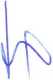 4Centrální zadavatel bude informace o čerpání plnění z Rámcové dohody získávat od dodavatele. Za účelem ověření informací o čerpání z Rámcové dohody a splnění souvisejících uveřejňovacích povinností (výše skutečně uhrazené ceny, příp. souhrné oznámení o uzavření Dílčí smlouvy na základě Rámcové dohody) je Pověřující zadavatel povinen, bude-li k tomu Centrálním zadavatelem vyzván, poskytnout součinnost ohledně ověření informací o jím uzavřených Dílčích smlouvách a jejich plnění.Pověřující zadavatel se zavazuje informovat Centrálního zadavatele o každém jednotlivém případu, kdy dodavatel odmítne uzavřít Dílčí smlouvu.V případě, že z provedeného Zadávacího řízení vzejde cenová nabídka, která je pro Pověřujícího zadavatele méně výhodná, než nabídka dohodnutá podle smluvních vztahů vzešlých ze samostatně realizovaných veřejných zakázek, není Pověřující zadavatel povinen čerpat z Rámcové dohody. O tomto postupu je Pověřující zadavatel povinen informovat Centrálního zadavatele.Veškeré náklady spojené s Veřejnou zakázkou nese Centrální zadavatel. Veškeré náklady spojené se zadáváním veřejných zakázek na základě Rámcové dohody podle § 134 Zákona nese příslušný Pověřující zadavatel.ČI. VODPOVĚDNOSTOdpovědnost za provedení Zadávacího řízení nese Centrální zadavatel, pokud k porušení Zákona nedošlo jednáním či opomenutím ze strany Pověřujícího zadavatele. Centrální zadavatel však neodpovídá za případné jiné škody vzniklé Pověřujícímu zadavateli. V případech nečinnosti odpovídá Pověřující zadavatel za veškerou škodu, která jeho konáním nebo opomenutím vznikne.Centrální zadavatel je povinen řádně uchovávat ve smyslu § 216 Zákona dokumentaci o realizovaném Zadávacím řízení. Pověřující zadavatel je povinen uchovávat dokumentaci ve vztahu k veřejným zakázkám zadávaným samostatně postupem podle § 134 Zákona.ČI. VISCHVALOVACÍ DOLOŽKA DLE § 41 ZÁKONA O OBCÍCHTato smlouva o centralizovaném zadávání byla schválena radou obce/města/statutárního města bRUNTÁL dne 25.	5.	2022 potřebnou většinou hlasů členů radyobce/města/statutárního města dle zákona č. 128/2000 Sb., o obcích, ve znění pozdějších předpisů (v této smlouvě „zákon o obcích") a příslušných usnesení zastupitelstva a rady obce/města/statutárního města. Pověřující zadavatel tímto ve smyslu ustanovení § 41 zákona o obcích potvrzuje, že byly splněny podmínky platnosti právního jednání obce/města/statutárního města dle zákona o obcích.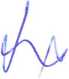 5Cl. VIIZÁVĚREČNÁ USTANOVENÍSmluvní strany prohlašují, že jsou plně připraveny k vzájemné součinnosti a poskytování všech informací nezbytných pro řádné naplnění této Smlouvy a Rámcové dohody.V případě, že bude v souladu s § 127 ZZVZ zrušeno Zadávací řízení, Centrální zadavatel bezodkladně oznámí tuto skutečnost Pověřujícímu zadavateli.Smluvní strany se pro vyloučení pochybností výslovně dohodly, že Zadávací řízení může být po dobu trvání Smlouvy provedeno vícekrát než pouze jednou.Je-li Smlouva uzavírána v listinné podobě, je vyhotovena ve čtyřech vyhotoveních s platností originálu, z nichž dvě obdrží pověřující zadavatel a dvě Centrální zadavatel. V případě jejího vyhotovení v elektronické podobě ve formátu (.pdf) obdrží každá smluvní strana oboustranně elektronicky podepsaný datový soubor této Smlouvy. Smlouva nabývá platnosti a účinnosti dnem podpisu.Smlouva se uzavírá na dobu neurčitou.V případě, že se Pověřující zadavatel neúčastní centralizovaného zadávacího řízení, může tuto Smlouvu kdykoliv vypovědět bez výpovědní doby, přičemž výpověď je účinná okamžikem jejího doručení Centrálnímu zadavateli, není-li ve výpovědi stanoveno datum pozdější.Centrální zadavatel může tuto Smlouvu kdykoliv vypovědět i bez výpovědní doby, přičemž výpověď je účinná okamžikem jejího doručení Pověřujícímu zadavateli, není-li ve výpovědi stanoveno datum pozdější, avšak taková výpověď nemá účinky na centralizované zadávací řízení zahájené před jejím doručením.Smluvní strany mohou ukončit Smlouvu dohodou. Dohoda o ukončení smlouvy musí být písemná, jinak je neplatná.Požadavek písemné formy dle této Smlouvy je splněn i tehdy, pokud je příslušné právní jednání učiněno elektronicky a elektronicky podepsáno.Jakékoliv úkony směřující ke skončení této Smlouvy musí být doručeny příslušné Smluvní straně datovou schránkou nebo formou doporučeného dopisu na adresy uvedené v tomto odstavci:Centrálnímu zadavateli:Název: Ministerstvo zemědělství Adresa: Těšnov 65/17,110 00 Praha1,K rukám xxxxxx., Oddělení myslivosti Datová schránka: yphaax86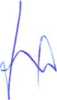 Pověřujícím zadavatelům:Název: Město Bruntál Adresa: Nádražní 994/20, 79201 Bruntál K rukám: Ing. Petry Rys, MBA Datová schránka: c9vbr2kTím není dotčena možnost Centrálního zadavatele zaslat dle odst. 6.7 tohoto článku výpověď přímo na adresu Pověřujícího zadavatele.Tato Smlouva může být měněna a doplňována pouze formou písemných dodatků podepsaných oprávněnými zástupci Smluvních stran.Smluvní strany prohlašují, že si Smlouvu před jejím podpisem přečetly, s jejím obsahem souhlasí a na důkaz toho připojují své vlastnoruční podpisy.Příloha č. 1: Komplety, které jsou předmětem centralizovaného zadáváníV Praze dne25.10.2022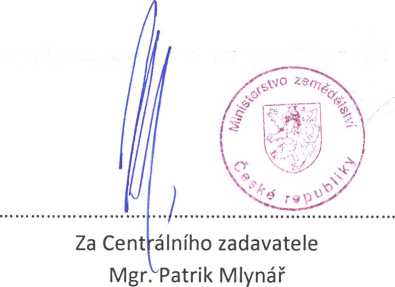 náměstek pro řízení sekce lesního hospodářství
Ministerstvo zemědělství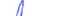 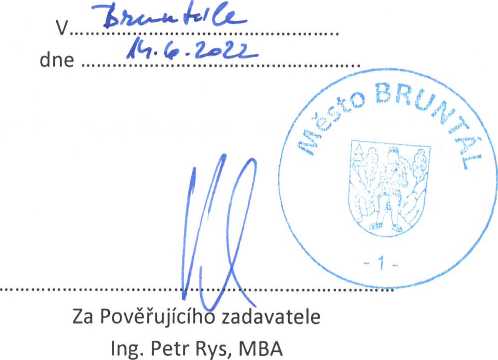 7Příloha č. 1Komplety, které jsou předmětem centralizovaného zadávání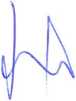 8■ W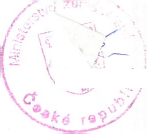 Část kompletuSpecifikacePlomba na zvěř bude obsahovat prvky jedinečnosti pouze pro použití na značení zvěřePlomby na zvěř budou vyrobeny a distribuovány v jedné kontinuální číselné řadě (platí pro veškerou výrobu bez časového omezení)Plomba(§ 25 vyhlášky)Požadavek na odolnost plomb na zvěř proti teplotním vlivům (-40 až +50 stupňů Celsia)Plomba(§ 25 vyhlášky)Potřebná síla k přetržení poutka plomby na zvěř bude větší než 150 N a k vytržení poutka z kleštiny větší než 200 NPlomby na zvěř budou vyrobeny ve žluté barvě, shodné s provedením aktuálně používané plombyBude zajištěna návaznost na současné dodávky plomb, zejména na číselnou řaduLístek o původu zvěře (§ 26 vyhlášky)Lístek o původu zvěře bude tištěn ofsetem černou barvou na 160 g/m2 karton a perforován